Mẫu số 4                                                                 Hà nội,Ngày     tháng  4  năm 2018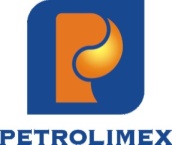 BÁO CÁO KẾT QUẢ HOẠT ĐỘNGCỦA BAN KIỂMSOÁT CÔNG TY CP THƯƠNG MẠI VÀ VẬN TẢI PETROLIMEX HÀ NỘI NĂM 2017(Trình Đại hội đồng cổ đông thường niên/nhiệm kỳ năm…)Kính thưa: - Các quý vị Đại biểu                            - Các quý vị Cổ đôngThực hiện chức năng nhiệm vụ kiểm tra giám sát quy định tại Luật Doanh nghiệp; Điều lệ của Công ty CP Thương mại và Vận tải Petrolimex (Công ty); Quy chế tổ chức và hoạt động của Ban kiểm soát,Ban kiểm soát xin báo cáo trước Đại hội đồng cổ đông kết quả kiểm tra giám sát các hoạt động của Công ty và tình hình hoạt động của Ban kiểm soát trong năm 2017 như sau:PHẦN IHOẠT ĐỘNG CỦA BAN KIỂM SOÁTBan kiểm soát đã thực hiện đúng chức năng, nhiệm vụ giám sát hoạt động quản lý điều hành Công ty đảm bảo nguyên tắc  khách quan, trung thực căn cứ vàođiều lệ của Công ty,nghị quyết của Đại hội cổ đông, của Hội đồng quản trị, các quy định pháp lý hiện hành. Trong năm 2017, Ban kiểm soát đã triển khai một số công việc sau:- Thống nhất xây dựng kế hoạch triển khai chương trình công tác năm 2017;- Tổ chức thu thập thông tin, xây dựng và hoàn thiện cơ sở dữ liệu phục vụ cho công tác giám sát và phân tích Báo cáo tình hình kinh doanh, Báo cáo tài chính định kỳ.- Thực hiện thẩm định, phân tích và đánh giá kết quả kinh doanh và công tác quản trị của Công ty; - Phối hợp cùng phòng Tài chính kế toán kiểm tra công tác bán xăng dầu qua thẻ tại Chi nhánh Bắc Ninh; - Kiểm tra công tác quản lý của Đội xe Phú Thọ; - Kiểm tra việc ký kết và thực hiện các hợp đồng - phụ lục hợp đồng vận chuyển, thực hiện điều chỉnh đơn giá cước theo chỉ đạo của Tập đoàn; thực hiện các hợp đồng thuê ngoài vận chuyển; - Kiểm tra công tác quản lý công nợ, phân tích tuổi nợ, công nợ khó đòi, mất khả năng thanh toán năm 2017; - Kiểm tra các hoạt động kinh doanh xăng dầu như: việc mua hàng theo lô, tồn kho các chu kỳ thay đổi giá, công tác quản lý - xuất hóa đơn bán hàng và quản lý công nợ tại phòng Thương mại; - Kiểm tra công tác quản lý tạicác Cửa hàng xăng dầu;- Tham dự các cuộc họp và có ý kiến tham gia với Hội đồng quản trị Công ty.Ngoài các buổi họp và làm việc trực tiếp, Ban kiểm soát cũng đã thường xuyên liên lạc, trao đổi thông tin, tài liệu và đề ra các giải pháp cụ thể, thiết thực trong việc thực hiện các nhiệm vụ của Ban nhằm không ngừng nâng cao hiệu quả hoạt động.PHẦN IIKẾT QUẢ KIỂM TRA GIÁM SÁTI/ Thẩm định báo cáo tài chính năm 2017Báo cáo tài chính hợp nhất năm 2017của Công ty được kiểm toán bởi Công ty TNHH kiểm toán CPA Việt Nam đã phản ánh trung thực và hợp lý trên các khía cạnh trọng yếu tình hình tài chính, kết qủa hoạt động sản xuất kinh doanh, tình hình lưu chuyển tiền tệ của Công ty, phù hợp với các Chuẩn mực kế toán Việt Nam và các quy định hiện hành có liên quan.Một số chỉ tiêu tài chínhcơ bản trong báo cáo tài chính:II/ Kết quả triển khai nghị quyết của Đại hội đồng cổ đông, Nghị quyết của Hội đồng quản trị và một số nhiệm vụ trọng tâm:1. Kết quả báo cáo hợp nhất năm:-Sản lượng xăng dầu tiêu thụ: 56 nghìn m³tấn,đạt 102% KH, bằng 117% thực hiện năm 2016;- Sản lượng vận tải: 132.011.343M3km, đạt 95%KH, bằng 98% thực hiện năm 2016;- Doanh thu: đạt 1.025.736triệu đồng, đạt 101% KH, bằng 128% thực hiện năm 2016;- Lợi nhuận trước thuế hợp nhất: đạt 25.484triệu đồng,đạt 105% KH, bằng 111% thực hiện năm 2016;- Lợi nhuận sau thuế hợp nhất: đạt 20.323triệu đồng, đạt 105% KH, bằng 111% thực hiện năm2016;- Tỷ suất LNST trên vốn điều lệ: đạt 35%;- Cổ tức dự kiến chi trả 27,5%.2. Đánh giá kết quả thực hiện các chỉ tiêu kế hoạch SXKD:Công ty đã cơ bản hoàn thành các chỉ tiêu kế hoạch Đại hội cổ đông phê duyệt, riêng chỉ tiêu lợi nhuận hoàn thành vượt mức KH, cụ thể:- Sản lượng bán xăng dầu đạt 102% KH và  tăng trưởng 17% so với năm 2016;- Lợi nhuận trước thuế 25.484 triệu đồng đạt 106% KH và tăng 11 % so với cùng kỳ, lợi nhuận sau thuế đạt 20.323 triệu đồng đạt 106% KH và tăng 11 % so với cùng kỳ; tỷ suất lợi nhuận trên vốn điều lệ đạt 34,7%; tỷ suất lợi nhuận trên vốn CSH đạt 20,4%;- Cổ tức dự kiến chi trả: 27,5%;- Riêng đối với hoạt động kinh doanh vận tải : Đáp ứng tốt nhu cầu vận tải trên thị trường, năng xuất, chất lượng dịch vụ vận tải được nâng lên. Mặc dù lợi nhuận vận tải vượt kế hoạch đề ra nhưng chỉ tiêu về sản lượngkhông tăng trưởng so với năm 2016 và chỉ đạt 97% so với kế hoạch.Kết quả của 2 lĩnh vực kinh doanh chính như sau:* Lĩnh vực vận tải: - Tiếp tục cố gắng giữ vững thị trường vận tải do Tập đoàn giao và giữ ổn định từng bước phát triển thị trường nhiên liệu bay; nhưng thị phần vận tải của Công ty vẫn có xu hướng giảm, trong đó chỉ đạt 91% vận chuyển tạo nguồn bán lẻ và 23% vận tải khách hàng ngoài bán lẻ. Công ty thực hiện được 97% sản lượng so với kế hoạch tập đoàn giao;- Phương án khoán chi phí sửa chữa phương tiện đã phát huy tác dụng tích cực, tạo động lực cho lái xe, giảm thủ tục hành chính và mang lại hiệu quả thiết thực, tiết kiệm vật tư, phụ tùng, nhiên liệu, Công ty đã thực hiện cơ chế thưởng vượt định ngạch cho lái xe. Cơ chế khoán mặc dù được tiếp tục hoàn thiện nhưng vẫn còn những bất cập nhỏ cần tiếp tục chỉnh sửa, việc thực hiện chức năng nhiệm vụ của các cấp quản lý (Phòng ban nghiệp vụ, Đội xe) đôi lúc còn chưa đạt yêu cầu.- Doanh thu vận tải thực hiện đạt 240 ty đồng, tăng 5% so với cùng kỳ năm 2016; Công ty tiếp tục đầu tư xe công nghệ cao làm chi phí sửa chữa giảm 18% so với năm 2016 đã làm lợi nhuận thực hiện là9,5 tỷ đồng, đạt 101% kế hoạch.* Lĩnh vực kinh doanh xăng dầu:- Cơ chế điều hành xăng dầu của Nhà nước và Tập đoàn thuận lợi cho kinh doanh xăng dầu, thù lao bán lẻ BQ đạt 927,7 đồng/lít, lợi nhuận 381 đồng/lít. - Năm 2016 Công ty đã tập trung sửa chữa các cửa hàng cũ, xây dựng mới CHXD số 18 và đưa vào sử dụng đã tạo tiền đề cho năm 2017 làm sản lượng bán lẻ năm 2017 tăng trưởng 15% so với năm 2016; Sản lượng bán buôn tăng trưởng 20% so với năm 2016.- Lợi nhuận xăng dầu 14.731Trđ, đạt 111%KH, tăng 41% so với cùng kỳ năm 2016.- Năng suất bán lẻ đạt 44M3/ người/tháng tăng trưởng 17% so với năm 2016.- Công tác quản lý công nợ: Tình hình quản lý công nợ của Công ty tương đối ổn định, không có phát sinh công nợ khó đòi, mất khả năng thanh toán mới. Việc giải quyết công nợ phải thu khó đòi trong năm 2017: Công ty Minh Tâm đã thu được 10 trđ; Công ty XNK Mạnh Hải đã khởi kiện ra tòa án Nhân dân quận Long biên và có Quyết định của tòa án nhưng vẫn chưa thu hồi được;3. Tình hình thực hiện Điều lệ công ty và Nghị quyết ĐHĐCĐ- Hoàn thành vượt mức các chỉ tiêu KH trong đó chỉ tiêu lợi nhuận sau thuế vượt 5%, thu nhập của người lao động tăng 10% so với cùng kỳ năm 2016, đảm bảo nguồn chi trả cổ tức cho cổ đông theo KH đề ra (Dự kiến trả cổ tức 27,5%), đầu tư trọng điểm và hiệu quả, đúng kế hoạch, thực hiện đấu thầu theo qui định của Nhà nước và các qui chế của HĐQT.- Hoàn thành việc phân phối lợi nhuận và chi trả cổ tức cho cổ đông năm 2016.4. Kết quả giám sát đối với thành viên Hội đồng quản trị- HĐQT đã làm việc theo đúng Điều lệ và quy chế hoạt động, trong năm 2017 đã tổ chức 04 phiên họp tập trung, đã ban hành nghị quyết và văn bản, triển khai thực hiện đúng chức năng nhiệm vụ và thẩm quyền theo thẩm quyền được phân cấp. - Công tác định hướng hoạt động SXKD hàng năm của Hội đồng quản trị có chất lượng, nhất quán với những mục tiêu dài hạn và phù hợp với đặc điểm tình hình từng năm, tạo thuận lợi cho công tác điều hành. Trong năm 2017, Hội đồng quản trị  tiếp tục chỉ đạo hoàn thiện cơ chế khoán đội xe, khoán tiền lương và các chi phí CHXD, công tác đầu tư phương tiện, CHXD và các cơ sở vật chất khác của Công ty. Công tác quy hoạch cán bộ, bố trí cán bộ kế cận đã được HĐQT quan tâm hơn. Tuy nhiên, cũng cần có thời gian và các giải pháp triển khai cụ thể và quyết liệt để các định hướng, mục tiêu  nâng cao chất lượng nguồn nhân lực được hiện thực hóa. 5. Kết quả giám sát đối với Giám đốc điều hành và các cán bộ quản lý khác- Ban giám đốc đã tích cực triển khai nhiều giải pháp hoàn thành chỉ tiêu KH năm 2017 trong điều kiện khó khăn có nhiều yếu tố bất lợi tác động đến hoạt động SXKD. Khối lượng công việc Ban lãnh đạo phải trực tiếp xử lý khá lớn nhưng với sự nỗ lực, trách nhiệm, nghiêm khắc xử lý các trường hợp vi phạm nội qui, qui chế cùng với sự nỗ lực của toàn thể người lao động nên Công ty đã hoàn thành khá tốt các chỉ tiêu KH năm 2017.- Giám đốc công ty thực hiện đúng các chức năng nhiệm vụ và phân cấp của Hội đồng quản trị, chủ động đề xuất giải quyết những vướng mắc với HĐQT.6. Báo cáo đánh giá sự phối hợp hoạt động giữa Ban kiểm soát với Hội đồng quản trị, Giám đốc điều hành và cổ đông, thực hiện các kiến nghị của Ban kiểm soátGiám đốc Công ty và các Phòng, Ban nghiệp vụ đã cung cấp thông tin đầy đủ, tạo điều kiện thuận lợi cho Ban kiểm soát thực thi nhiệm vụ. Các ý kiến, kiến nghị của Ban kiểm soát được Hội đồng quản trị và Giám đốc Công ty quan tâm, đã và đang được triển khai thực hiện.PHẦN IIIMỘT SỐ KIẾN NGHỊBan kiểm soát đánh giá cao những nỗ lực của Hội đồng quản trị, Ban Giám đốc Công ty đã quản lý và điều hành Công ty hoàn thành xuất sắc KHSXKD 2017 tạo điều kiện để thực hiện các mục tiêu phát triển doanh nghiệp an toàn và bền vững vì lợi ích chung của cổ đông, người lao động. Để hoàn thành kế hoạch SXKD năm 2018 và các mục tiêu phát triển  trong các năm tiếp theo, Ban kiểm soát có một số kiến nghị như sau:- Tiếp tục rà soát sửa đổi Điều lệ và các quy định quản lý nội bộ phù hợp với quy định pháp lý hiện hành và yêu cầu đổi mới quản lý kinh doanh hiện nay; - Có các chương trình và giải pháp cụ thể, đồng bộ để thay đổi nhận thức và nâng cao năng lực của đội ngũ cán bộ cấp trung (Lãnh đạo các Phòng, Ban, Chi nhánh, Đội xe, CHXD); nâng cao chất lượng công tác kiểm tra giám sát phù hợp với định hướng của Hội đồng quản trị về tăng cường phân cấp quản lý và kinh doanh, tăng cường tính chủ động và chịu trách nhiệm về năng lực quản lý của các đơn vị trực thuộc;- Trong điều kiện lợi nhuận vận tải ngày càng bị thu hẹp, Công ty cần tiếp tục phát triển thị trường, đảm bảo chất lượng dịch vụ, kiểm soát chi phí… để duy trì lợi nhuận của hoạt động cốt lõi;	- Rà soát các khoản công nợ khó đòi, mất khả năng thanh toán và đối chiếu với các qui định của pháp luật, nếu đủ điều kiện thì xử lý xóa nợ, tiếp tục làm việc với cơ quan thi hành án để thu hồi công nợ của Cty TMHH TM & XNK Mạnh hải.- Tiếp tục có các giải pháp phù hợp đối với Công ty P-Auto thông qua đại diện vốn; Trên đây là nội dung Báo cáo của Ban kiểm soát, kính trình ĐHĐCĐ. Thay mặt Ban kiểm soát, tôi  xin chân thành cảm ơn Hội đồng quản trị, Ban Giám đốc, các đơn vị trực thuộc Công ty, các Quý cổ đông trong năm qua đã phối hợp, tạo điều kiện giúp đỡ Ban kiểm soát hoàn thành tốt nhiệm vụ Đại hội đồng cổ đông giao; Xin kính chúc các Đồng chí cùng các Quý vị thật nhiều sức khỏe, hạnh phúc và thành công, chúc Đại hội thành công tốt đẹp./.								         VŨ THỊ THU HƯỜNG                  ĐẠI HỘI CỔ ĐÔNG THƯỜNG NIÊN NĂM 2018CỘNG HÒA XÃ HỘI CHỦ NGHĨA VIỆT NAMCÔNG TY CP THƯƠNG MẠI VÀ VẬN TẢI PETROLIMEX HÀ NỘIĐộc lập - Tự do - Hạnh phúcSTTChỉ tiêuĐVT31/12/201731/12/2017STTChỉ tiêuĐVTCty MẹHợp nhấtITổng tài sản221.1991Tài sản ngắn hạnTr đồng75.7862Tài sản dài hạnTr đồng145.4133Lợi thế thương mạiTr đồng0IITổng nguồn vốn221.1991Nợ phải trảTr đồng119.8782Nguồn vốn chủ sở hữuTr đồng101.3213Lợi ích cổ đông thiểu sốTr đồng0IIIKhả năng thanh toán1Hệ số thanh toán ngắn hạnLần0,72Hệ số thanh toán nhanhLần0,6IVCơ cấu nguồn vốn1Nợ phải trả/Tổng nguồn vốn%542Vốn chủ sở hữu/Tổng nguồn vốn%46VKhả năng sinh lợiLợi nhuận sau thuếTr đồng20.3231ROE (Tỷ suất LNST/Vốn chủ sở hữu)%202ROA(Tỷ suất LNST/Tổng tài sản)%9VILãi cơ bản trên cổ phiếuđồng3.467Nơi nhận:  - HĐTV TCty (thay b/cáo);- HĐQT, Ban GĐ cty;- Các Cổ đông;- Lưu VT, BKS.                                                                   TM. BAN KIỂM SOÁTTRƯỞNG BAN